Федеральное государственное образовательное бюджетное учреждение высшего образования
«Финансовый университет при Правительстве Российской Федерации» 
(Финансовый университет)ОТДЕЛ ПОДГОТОВИТЕЛЬНОГО ОБУЧЕНИЯУПРАВЛЕНИЯ ПО РАБОТЕ С АБИТУРИЕНТАМИ И ДОВУЗОВСКОМУ ОБРАЗОВАНИЮПрограмма(дополнительная общеразвивающая программа)по МАТЕМАТИКЕдля подготовки к ГИА на базовом уровне (90/75 учебных часов)Начальник Управления                Автор (составитель) – к.ф.-м.н.,                                                    по работе с абитуриентами и                 И.М. Эйсымонт, доцент                                             довузовскому образованию 		         Департамента анализа данных,                                                                            принятия решений и финансовых______________ К.А. Артамонова                                                       технологий«_____» _________________2017 г. Москва 2017Федеральное государственное образовательное бюджетное учреждение высшего образования
«Финансовый университет при Правительстве Российской Федерации» 
(Финансовый университет)ОТДЕЛ ПОДГОТОВИТЕЛЬНОГО ОБУЧЕНИЯУПРАВЛЕНИЯ ПО РАБОТЕ С АБИТУРИЕНТАМИ И ДОВУЗОВСКОМУ ОБРАЗОВАНИЮОбсуждено и одобрено     на Ученом совете институтов и школ дополнительного профессионального образованияПротокол № ____________от «_____»___________ 2017 г.УТВЕРЖДАЮПроректор по маркетингу и работес абитуриентами____________ С.В. Брюховецкая«______»_______________ 2017 г.УЧЕБНЫЙ ПЛАН дополнительная общеразвивающая программа по МАТЕМАТИКЕ для подготовки к ГИА на базовом уровне(90/75 учебных часов)Учебно-тематическое планирование на 90 уч. часовУчебно-тематическое планирование на 75 уч. часовНачальник Отделаподготовительного обучения                      ____________________     О.В. Власова«________»_________2017 г.                                                          	СОГЛАСОВАНО:Начальник Управления по работе с абитуриентами и довузовскому образованию                                                   __________________ К.А. Артамонова«________»_________2017 г.                                                          Пояснительная запискаНаправленность программы: социально-педагогическая: – воспитание посредством решения математических задач прикладного характера культуры личности, понимания математических законов для развития общества и экономики;– определение конкретного содержания, объема, примерного порядка изучения тем с учетом особенностей учебного процесса, базовой подготовки и возрастных особенностей обучающихся.2. Актуальность программы. В современном обществе математическая подготовка необходима каждому человеку, так как математика присутствует во всех сферах человеческой деятельности. Одной из основных целей изучения математики является развитие мышления, прежде всего формирование абстрактного мышления. В процессе изучения математики формируется логическое и алгоритмическое мышление, а также такие качества мышления, как сила и гибкость, конструктивность и критичность. По окончании 10-го класса у школьников имеется возможность сдать ЕГЭ по математике на базовом уровне досрочно, что требует некоторой подготовки и знакомства со спецификой экзамена.3. Педагогическая целесообразность.Разработка программы данного курса отвечает как требованиям стандартов математического образования, так и требованиям контрольно-измерительных материалов ЕГЭ. Программа составлена на основе федерального компонента Государственного стандарта среднего (полного) общего образования (базовый и профильный уровени), с использованием Кодификатора элементов содержания для составления контрольных измерительных материалов и Кодификатора требований к уровню подготовки выпускников образовательных организаций. В программе реализован принцип системного подхода к изучению математики. Она включает содержание курса математики общеобразовательной школы, за исключением вопросов, относящихся к основам математического анализа, и стереометрии, ряд дополнительных вопросов, непосредственно примыкающих к этому курсу, расширяющих и углубляющих его по основным темам, а также  разделы в соответствии с профилем Финансового университета при Правительстве РФ.Программа предусматривает возможность изучения содержания курса с максимальной степенью полноты, обеспечивает прочное и сознательное овладение обучающимися системой математических знаний и умений, достаточных для успешной сдачи ЕГЭ по математике на базовом уровне.4. Отличительные особенности программыПредлагаемый курс позволяет обеспечить формирование как предметных умений, так и универсальных учебных действий обучающихся, а также способствует достижению определенных во ФГОС личностных результатов, которые в дальнейшем позволят обучающимся в 11-ом классе применять полученные знания и умения не только для сдачи ЕГЭ профильного уровня, но и для решения различных жизненных задач.Построение учебного процесса в рамках предлагаемого курса  ориентировано на рациональное сочетание устных и письменных видов работы, как при изучении теории, так и при решении задач. Внимание преподавателя должно быть направлено на формирование у обучающихся навыков умственного труда – планирование своей работы, поиск рациональных путей ее выполнения, критическую оценку результатов.5. Цель и задачи программыИзучение математики на базовом уровне среднего (полного) общего образования направлено на достижение следующих целей: практическая  помощь обучающимся в подготовке  к  ЕГЭ по математике базового и профильного уровней через повторение, систематизацию, расширение и углубление  знаний; приобретение практических навыков выполнения заданий, повышение уровня математической подготовки школьников; создание условий для планирования, организации и управления учебным процессом по освоению обучающимися курса математики среднего общего образования в объеме десяти классов; получение  всеми участниками образовательного процесса представления о целях, содержании, общей стратегии обучения;определение конкретного содержания, объема, примерного порядка изучения тем с учетом особенностей учебного процесса, базовых знаний и личностных особенностей обучающихся.В соответствии с поставленными целями задачами являются:подготовить обучающихся к успешной сдаче ЕГЭ по математике  (базовый уровень);заложить базу для успешной подготовки и сдачи ЕГЭ по математике  (профильный уровень) по окончании 11 классов;− акцентировать внимание обучающихся на требованиях к правилам решения различных видов заданий, включаемых в содержание ЕГЭ;расширить знания и умения в решении различных заданий, подробно рассмотрев  наиболее приемлемые методы их решения;привить обучающимся основы математической грамотности;помочь обучающемуся оценить свой потенциал с точки зрения образовательной перспективы.6. Возраст обучающихся – возраст обучающихся 16-17 лет, так как обучающиеся относятся к учащимся 10 классов общеобразовательных школ. Количество обучающихся в группе – 15-20 человек.7. Сроки реализации, продолжительность образовательного процессаПрограмма реализуется с октября/декабря по май в течение текущего учебного года (30/25 учебных недель), продолжительность учебных занятий составляет 3 академических часа (1 академический час – 45 минут) один раз в неделю.8. Формы и режим занятийРеализация программы предполагает использование следующих видов учебных занятий: лекции, практические занятия, выполнение контрольных работ в письменной форме, в том числе в тестовой форме. В ходе каждого учебного занятия (3 академических часа) рассматриваются вопросы по 2-3 разделам программы. Примерные планы учебных занятий представлены в Приложении 1. 9. Планируемые образовательные результатыВ результате обучения по программе обучающийся должен:знать:основные виды чисел: натуральные, целые, вещественные, рациональные и иррациональные числа;понятие функции, области определения и области значений функции; основные элементарные функции: линейные, квадратичные,  тригонометрические и обратные тригонометрические функции и их свойства; методы решения основных видов алгебраических уравнений и систем: линейных, квадратных, иррациональных и тригонометрических;  понятие неравенства с одной действительной переменной; метод интервалов для решения неравенств; понятие тригонометрических функций, основные формулы тригонометрии; понятие процента;понятие арифметической и геометрической прогрессий;основные понятия планиметрии: прямая на плоскости, угол, окружность, круг, треугольник, четырехугольник;основные теоремы планиметрии;формулы для нахождения площадей плоских фигур; уметь:выполнять вычисления и преобразования;решать уравнения и неравенства;выполнять действия с функциями;выполнять действия с геометрическими фигурами, координатами и векторами;строить и исследовать простейшие математические модели;использовать приобретенные знания и умения в практической деятельности и повседневной жизни.10. Формы подведения итогов реализации программыФормой подведения итогов реализации программы является выполнение итоговой контрольной работы в формате ЕГЭ по математике (базовый уровень) в письменной форме.  Содержание итоговой контрольной работы определяется на основе Кодификатора элементов содержания для составления контрольных измерительных материалов, Кодификатора требований к уровню подготовки выпускников образовательных организаций и Демонстрационного варианта. Итоговая контрольная работа состоит из 20 заданий в базового уровня в тестовой форме.На выполнение итоговой контрольной работы отводится  135 минут (3 учебных часа). В Приложениях 2-3 представлены примерный вариант итоговой контрольной работы и бланк для записи ответов.11. Способы определения результативности Выполнение заданий итоговой контрольной работы оценивается в первичных баллах ЕГЭ и переводятся в оценку по 5-балльной шкале в соответствии с официально опубликованной шкалой перевода. Правильное выполнение каждого тестового задания оценивается в 1 первичный балл. Шкала перевода первичных баллов в оценку по 5-бальной шкале следующая:Содержание программыТема 1. Алгебра.Обучающийся должен:знать и понимать: основные виды чисел: натуральные, целые, вещественные, рациональные и иррациональные числа; понятие корня с натуральным показателем и его свойства;понятие степени с целым;основные алгебраические формулы;тригонометрические функции и их свойства;основные тригонометрические формулы; уметь:выполнять арифметические действия, сочетая устные и письменные приемы;находить значения корня натуральной степени;вычислять значения числовых и буквенных выражений, осуществлять необходимые подстановки и преобразования;проводить по известным формулам и правилам преобразования буквенных выражений, включающих степени, радикалы и тригонометрические функции;Содержание раздела:Целые числа; степени с натуральным показателем; дроби; проценты; рациональные числа; степень с целым показателем; корень степени n>1 и его свойства.Синус, косинус, тангенс и котангенс произвольного угла; Радианная мера угла; синус, косинус, тангенс и котангенс числа; основные тригонометрические тождества; формулы приведения; синус, косинус и тангенс суммы и разности двух углов; синус и косинус двойного угла.Преобразования выражений, включающих арифметические операции; преобразования выражений, включающих операцию возведения в степень; преобразования выражений, включающих корни натуральной степени; преобразования тригонометрических выражений; модуль (абсолютная величина) числа.Тема 2. Уравнения и неравенства.Обучающийся должен:знать и понимать: методы решения рациональных, иррациональных и тригонометрических уравнений;понятие системы уравнений с двумя неизвестными  методы их решения;свойства и графики основных элементарных функций: линейной, квадратичной, степенной и тригонометрических;методы решения неравенств;методы решения систем неравенств с одной переменной;характеристики движения: путь, скорость, время, ускорение, и уравнения их связывающие;характеристики работы: работа производительность, время, плановая и фактическая работа, и уравнения их связывающие;понятие концентрации и процентного содержания;уметь:решать рациональные, иррациональные и тригонометрические уравнения, их системы; решать рациональные неравенства и их системы;моделировать реальные ситуации на языке алгебры, составлять уравнения и неравенства по условию задачи; исследовать построенные модели с использованием аппарата алгебры.Содержание раздела:	Квадратные уравнения; рациональные уравнения; иррациональные уравнения; тригонометрические уравнения; равносильность уравнений, систем уравнений; простейшие системы уравнений с двумя неизвестными; основные приёмы решения систем уравнений: подстановка, алгебраическое сложение, введение новых переменных; применение математических методов для решения содержательных задач из различных областей науки и практики; интерпретация результата, учёт реальных ограничений.	Квадратные неравенства; рациональные неравенства; системы линейных неравенств; системы неравенств с одной переменной; равносильность неравенств, систем неравенств; использование свойств квадратичной функции при решении неравенств; метод интервалов.Тема 3. Функции.Обучающийся должен:знать и понимать: понятия области определения и области значений функции;элементарные свойства функций: четность, нечетность, периодичность, ограниченность, монотонность;понятие обратной функции;обратные тригонометрические функции;графики основных элементарных функций;уметь:определять значение функции по значению аргумента при различных способах задания функции; описывать по графику поведение и свойства функции; строить графики изученных функций.Содержание раздела:	Функция, область определения функции; множество значений функции; график функции; примеры функциональных зависимостей в реальных процессах и явлениях; обратная функция; график обратной функции; преобразования графиков: параллельный перенос, симметрия относительно осей координат.	Монотонность функции; промежутки возрастания и убывания; чётность и нечётность функции; периодичность функции; ограниченность функции.	Линейная функция, её график; функция, описывающая обратную пропорциональную зависимость, её график; квадратичная функция, её график; тригонометрические функции, их графики.Тема 4. Геометрия.Обучающийся должен:знать и понимать: понятие прямой на плоскости;признаки параллельности прямых; теорему Фалеса;понятие и свойства окружностей;свойства углов, вписанных в окружность;свойства секущей и касательной;понятие треугольника, виды треугольников и их свойства;понятие медианы, высоты и биссектрисы треугольника;теорему Пифагора;теоремы синусов и косинусов;свойства вписанных и описанных четырехугольников;признаки параллелограмма;признаки равенства и признаки подобия треугольников;формулы для нахождения площадей плоских фигур;понятие многогранника;свойства и виды пирамид;свойства и виды призм;тела вращения: шар, сфера, конус, цилиндр;уметь:решать планиметрические задачи на нахождение геометрических величин (длин, углов, площадей); определять координаты точки; проводить операции над векторами, вычислять длину и координаты вектора, угол между векторами;моделировать реальные ситуации на языке геометрии;исследовать построенные модели с использованием геометрических понятий и теорем, аппарата алгебры; решать практические задачи, связанные с нахождением геометрических величин;проводить доказательные рассуждения при решении задач;оценивать логическую правильность рассуждений;распознавать логически некорректные рассуждения.Содержание раздела:	Треугольник; параллелограмм, прямоугольник, ромб, квадрат; трапеция; окружность и круг; окружность, вписанная в треугольник, и окружность, описанная около треугольника; многоугольник; сумма углов выпуклого многоугольника; правильные многоугольники; вписанная окружность и описанная окружность правильного многоугольника.	Призма, её основания, боковые рёбра, высота, боковая поверхность; прямая призма; правильная призма; параллелепипед; куб; симметрии в кубе, в параллелепипеде; пирамида, её основание, боковые рёбра, высота, боковаяповерхность; треугольная пирамида; правильная пирамида; сечения куба, призмы, пирамиды;  представление о правильных многогранниках (тетраэдр, куб, октаэдр, додекаэдр и икосаэдр).	Цилиндр: основание, высота, боковая поверхность, образующая, развертка; конус: основание, высота, боковая поверхность, образующая, развертка; шар и сфера, их сечения.	Величина угла, градусная мера угла, соответствие между величиной угла и длиной дуги окружности; угол между прямыми в пространстве; угол между прямой и плоскостью, угол между плоскостями; длина отрезка, ломаной, окружности, периметр многоугольника; расстояние от точки до прямой, от точки до плоскости; расстояние между параллельными и скрещивающимися прямыми, расстояние между параллельными плоскостями; площадь треугольника, параллелограмма, трапеции, круга, сектора; площадь поверхности конуса, цилиндра, сферы; объём куба, прямоугольного параллелепипеда, пирамиды, призмы, цилиндра, конуса, шара.	Координаты на прямой, декартовы координаты на плоскости; формула расстояния между двумя точками; вектор, модуль вектора, равенство векторов; сложение векторов и умножение вектора на число; коллинеарные векторы; разложение вектора по двум неколлинеарным векторам; координаты вектора; скалярное произведение векторов; угол между векторами.Условия реализации программыПрограмма реализуется в Отделе подготовительного обучения Управления по работе с абитуриентами и довузовскому образованию. Для обеспечения целей и задач, направленных на достижение планируемых результатов обучения, учебный процесс организуется в соответствии с утвержденным учебным планом и расписанием занятий. Для проведения лекционно-практических занятий предоставляется аудиторный фонд, оснащенный средствами мультимедиа. С целью равномерного распределения материала в рамках одного занятия рекомендуется рассматривать вопросы из разных тем.С целью повторения, закрепления и углубления знаний, полученных на лекционно-практических занятиях обучающимся задаются домашние задания, правильность выполнения которых проверяется в аудитории на следующем занятии.Для определения качества усвоения обучающимися программного материала, диагностирования и корректирования их знаний и умений в течение всего периода  обучения проводится текущий и промежуточный контроль в форме самостоятельных и  контрольных работ.Формой подведения итогов реализации программы является итоговая контрольная работа в формате ЕГЭ (базовый уровень).По окончании обучения обучающимся, успешно освоившим программу, выдается удостоверение.Список  литературы:Математика. Подготовка к ЕГЭ-2015. Книга 1: Учебно-методическое пособие/ Под редакцией Ф.Ф. Лысенко, С.Ю. Кулабухова. – Ростов-на-Дону: Легион, 2014.Высоцкий В.С. Задачи с параметрами при подготовке к ЕГЭ. – 2-е издание, исправленное и дополненное. М.: Научный мир, 2013.Математика. ЕГЭ-2015. Тренажер по тригонометрии: задание С1: учебно-методическое пособие / Под ред. Ф.Ф. Лысенко, С.Ю. Кулабухова. – Ростов-на-Дону: Легион, 2014Гордин Р.К. ЕГЭ 2017. Математика. Геометрия. Планиметрия. Задача 16 (профильный уровень) / Под ред. И.В. Ященко. – М.: МЦНМО, 2017.Математика. Профильный уровень: типовые экзаменационные варианты: 36 вариантов/ под ред. И.В. Ященко. – М.: Издательство «Национальное образование», 2016 или 2017.Кремер Н.Ш., Константинова О.Г., Фридман М.Н. Математика для поступающих в экономические и другие вузы./Под ред. Н.Ш. Кремера. – М.: Юрайт, 2014.Кремер Н.Ш., Константинова О.Г., Фридман М.Н. Математика для СПО./Под ред. Н.Ш. Кремера. – М.: Юрайт, 2016.М.И. Сканави. Сборник задач по математике с решениями 8-11 класс. – М.: Мир и образование, 2012.Приложение 1Примерный план учебных занятий на 90 учебных часов*Эти темы предлагаются в 10 классе в объеме, необходимом для сдачи ЕГЭ базового уровня. Они обязательны для рассмотрения в тех группах, где есть слушатели, планирующие сдать базовый экзамен в 10 классе, и могут быть заменены на решение задач из второй части вариантов профильного экзамена, если таких слушателей в группе нет.Примерный план учебных занятий на 75 учебных часов*Эти темы предлагаются в 10 классе в объеме, необходимом для сдачи ЕГЭ базового уровня. Они обязательны для рассмотрения в тех группах, где есть слушатели, планирующие сдать базовый экзамен в 10 классе, и могут быть заменены на решение задач из второй части вариантов профильного экзамена, если таких слушателей в группе нет.Приложение 2Примерный вариант итоговой контрольной работы по математике (в формате ЕГЭ)Итоговая контрольная работа № 8/№ 6Итоговая контрольная работа  № 8/№ 6  (в форме ЕГЭ (базовый уровень)) состоит из 20 заданий с кратким ответом. Ответы к заданиям записываются по приведённому ниже образцу в виде целого числа или конечной десятичной дроби. Числа запишите в бланк ответов № 1..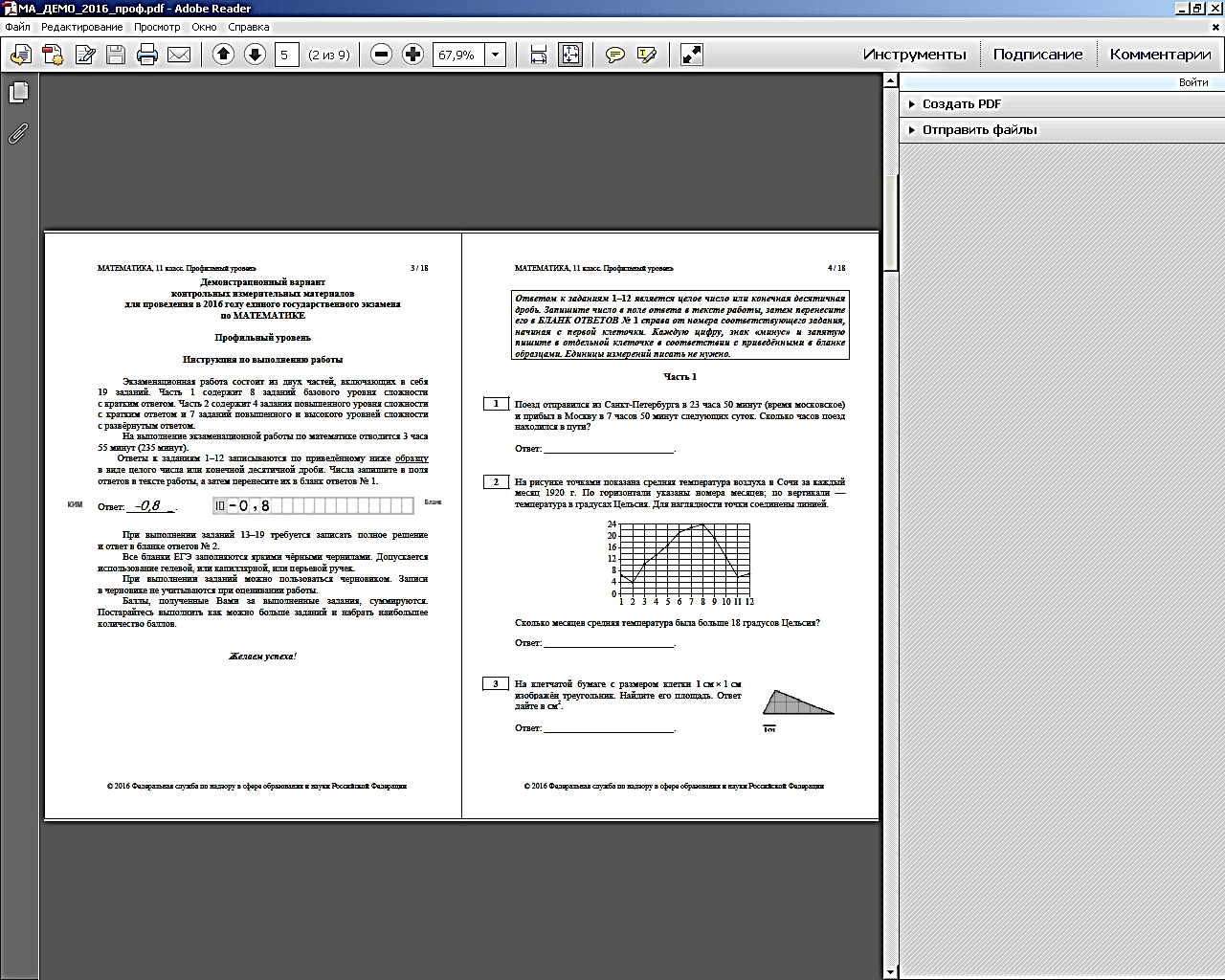 Все бланки ЕГЭ заполняются яркими чёрными чернилами. Допускается использование гелевой, или капиллярной, или перьевой ручек.Желаем успеха!Ответом к каждому заданию является конечная десятичная дробь, целое число или последовательность цифр. Сначала запишите ответ к заданию в поле ответа в тексте работы, затем перенесите его в БЛАНК ОТВЕТОВ № 1 справа от номера соответствующего задания. Каждую цифру, знак «минус» и запятую пишите в отдельной клеточке в соответствии с приведенными в бланке образцами. Единицы измерений писать не нужно.Приложение 3Бланк для проведения итоговой контрольной работы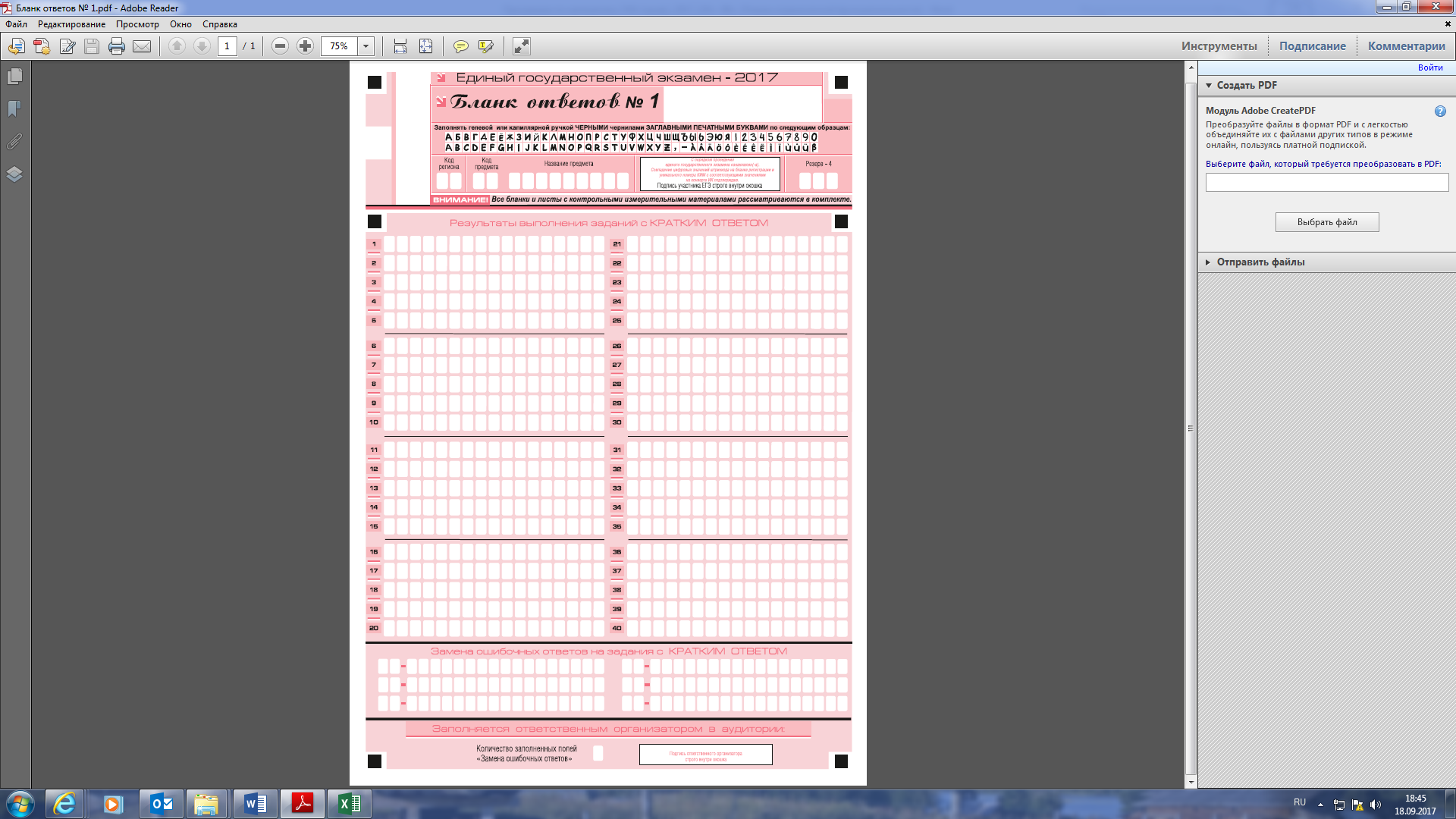 Цель− практическая  помощь школьникам в подготовке к ЕГЭ по математике;− обобщение и систематизация, расширение и углубление знаний по изучаемым в школе математическим темам; приобретение практических навыков выполнения экзаменационных заданий, повышение уровня математической подготовки будущих абитуриентов.Категория слушателейУчащиеся десятых классов общеобразовательных (далее – обучающиеся)Срок реализации30/25 учебных недель Форма обученияОчнаяКоличество учебных часов90/75 (8/6 контрольных работ)Режим занятийзанятия 1 раз в неделю по 3 академических часа№ п/пНаименование раздела (модуля), темыВсего часов трудоемкостиВ том числеВ том числеВ том числеВ том числеФорма контроля№ п/пНаименование раздела (модуля), темыВсего часов трудоемкостиАудиторные занятияАудиторные занятияАудиторные занятияСамостоятельная работа№ п/пНаименование раздела (модуля), темыВсего часов трудоемкостиВсего, часовиз нихиз нихСамостоятельная работа№ п/пНаименование раздела (модуля), темыВсего часов трудоемкостиВсего, часовТеоретические занятияПрактические занятияСамостоятельная работа123456781Алгебра202051501.1Числа, корни и степени882601.2Основы тригонометрии882601.3Преобразования выражений441302Уравнения и неравенства303092102.1Уравнения12124802.2Неравенства10103702.3Текстовые задачи882603Функции552303.1Определение и график функции221103.2Основные элементарные функции331204Геометрия252571804.1Треугольники883504.2Четырехугольники551404.3Окружности551404.4Измерения геометрических величин у фигур на плоскости221104.5Координаты и векторы331204.6Тела в пространстве221105Контрольные работы77070Контрольные работы в письменной форме/тесты  (промежуточный контроль)Диагностическая контрольная работа (№1)11010Контрольная работа №2по темам 1.1; 1.3; 2.1; 4.1; 4.4 11010Контрольная работа №3 по темам 1.2; 1.3; 2.1; 2.3; 4.1; 4.311010Контрольная работа №4 по темам 2.1; 2.2; 3.1; 3.2; 4.2; 4.311010Контрольная работа №5 по темам 1.2; 2.1-2.3; 4.2; 4.3; 4.511010Контрольная работа №6 по темам 1.2; 2.1; 2.3; 4.511010Контрольная работа №7 по темам 2.1; 2.2; 4.6 110106Подведение итогов.Итоговая контрольная работа в формате ЕГЭ (базовый уровень)(№8)33030Итоговая контрольная работа в формате ЕГЭ (итоговый контроль)Общая трудоемкость программы:909023670№ п/пНаименование раздела (модуля), темыВсего часов трудоемкостиВ том числеВ том числеВ том числеВ том числеФорма контроля№ п/пНаименование раздела (модуля), темыВсего часов трудоемкостиАудиторные занятияАудиторные занятияАудиторные занятияСамостоятельная работа№ п/пНаименование раздела (модуля), темыВсего часов трудоемкостиВсего, часовиз нихиз нихСамостоятельная работа№ п/пНаименование раздела (модуля), темыВсего часов трудоемкостиВсего, часовТеоретические занятияПрактические занятияСамостоятельная работа123456781Алгебра151531201.1Числа, корни и степени661501.2Основы тригонометрии661501.3Преобразования выражений331202Уравнения и неравенства252561902.1Уравнения10103702.2Неравенства882602.3Текстовые задачи771603Функции442203.1Определение и график функции221103.2Основные элементарные функции221104Геометрия232361704.1Треугольники772504.2Четырехугольники551404.3Окружности551404.4Измерения геометрических величин у фигур на плоскости221104.5Координаты и векторы331204.6Тела в пространстве110105Контрольные работы55050Контрольные работы в письменной форме/тесты  (промежуточный контроль)Диагностическая контрольная работа (№1)11010Контрольная работа №2по темам 1.1; 1.3; 2.1; 4.1; 4.4 11010Контрольная работа №3 по темам 2.1; 2.2; 3.1; 3.2; 4.2; 4.3 11010Контрольная работа №4 по темам 1.2; 2.1; 2.3; 4.5 11010Контрольная работа №5 по темам 2.1; 2.2; 4.6110106Подведение итогов.Итоговая контрольная работа в формате ЕГЭ (базовый уровень)(№6)33030Итоговая контрольная работа в формате ЕГЭ (итоговый контроль)Общая трудоемкость программы:757517580ОценкаБаллы20-6307-11412-16517-20№ занятияТемаЛекц.-практ. занятия, часКонтр. работы, час12341Контрольная работа №1 (диагностическая)11Числа: натуральные, целые, рациональные, иррациональные, вещественные. Обыкновенные дроби и алгебраические действия над ними, сократимые и несократимые, правильные и неправильные дроби, конечные и бесконечные десятичные дроби, правило перевода бесконечной периодической десятичной дроби в обыкновенную11Линейные уравнения и неравенстваРешение задач базового уровня ЕГЭ12Квадратные уравнения. Разложение на множители квадратного трехчлена12Линейные уравнения с параметром 12Прямоугольный  треугольник. Тригонометрические функции как функции углов прямоугольного треугольника. Теорема ПифагораРешение задач базового и повешенного уровней ЕГЭ13Абсолютная величина (модуль) числа. Решение уравнений и неравенств, содержащих переменную под знаком модуля13Линейные неравенства с параметром13Треугольник. Виды треугольников и их свойства. Основные линии и отрезки в треугольнике.Решение задач базового и повышенного уровней ЕГЭ14Пропорция и ее свойства. Дробно-линейные уравнения  14Задачи с практическим содержанием14Подобие и равенство треугольниковРешение задач базового и повышенного уровней ЕГЭ15Контрольная работа №2 (тематическая)15Формулы сокращенного умножения. Преобразование алгебраических выраженийРешение задач базового и повышенного уровней ЕГЭ26Системы алгебраических уравнений26 Теоремы синусов и косинусов. Формулы для нахождения площади треугольникаРешение задач базового и повышенного уровней ЕГЭ112347Теорема Виета. Решение уравнений третьей, четвертой и более высоких степеней17Задачи на движение17Окружность. Угловые и метрические соотношения в круге. Площадь круга и длина окружностиРешение задач базового и повышенного уровней ЕГЭ18Задачи на работу18Решение квадратных уравнений с параметромРешение задач повышенного и высокого уровней ЕГЭ29Контрольная работа №3 (тематическая)19Треугольник: вписанная и описанная окружностиРешение задач повышенного уровня ЕГЭ210Понятие функции. Ее область определения и множество значений. График функции. Линейная функция. Ее свойства и график. Параметрические семейства прямых110Процент от числа. Задачи с практическим содержаниемРешение задач базового уровня ЕГЭ111Свойства функций: четность, нечетность, периодичность, ограниченность, монотонность. График квадратичной функции (парабола)111Задачи на сплавы и смеси111Многоугольники и их свойства. Правильные многоугольники. Свойства углов многоугольниковРешение задач базового и повышенного уровней ЕГЭ112Квадратные неравенства112Преобразование графиков функций: сдвиг, растяжение, отражение. График дробно-линейной функции (гипербола). Решение задач с параметром графически112Основные четырехугольники: трапеция, параллелограмм, ромб. Формулы для вычисления их  площадейРешение задач повышенного и высокого уровней ЕГЭ113Контрольная работа № 4 (тематическая) 113Свойства вписанных и описанных многоугольниковРешение задач повышенного уровня ЕГЭ214Метод интервалов для решения рациональных неравенств114Решение планиметрических задач различного типаРешение задач повышенного и высокого уровней ЕГЭ215Иррациональные уравнения115Тригонометрические функции на единичной окружности. Формулы приведения. Значения тригонометрических функций для основных углов115Координатная плоскость. Уравнение прямой и окружности. Условие параллельности и перпендикулярности прямыхРешение задач базового и повышенного уровней ЕГЭ1123416Иррациональные неравенства116Основные тригонометрические формулы. Преобразование тригонометрических выражений116Решение задач с параметром графически Решение задач повышенного и высокого уровней ЕГЭ117Контрольная работа №5 (тематическая)117Основные понятия теории вероятностейРешение задач базового уровня ЕГЭ218Обратные тригонометрические функции. Вычисление  выражений, содержащих обратные тригонометрические функции118Арифметическая прогрессия118Векторы на плоскостиРешение задач базового уровня ЕГЭ119Простейшие тригонометрические уравнения. Замена переменной при решении тригонометрических уравнений119Геометрическая прогрессия119Иррациональные уравнения с параметромРешение задач базового и высокого уровней ЕГЭ120Однородные тригонометрические уравнения120Задачи с экономическим содержаниемРешение задач повышенного и высокого уровней ЕГЭ221Контрольная работа № 6 (тематическая)121Тела в пространстве: призма, параллелепипед, пирамида, цилиндр, конус, шар. Их объем и площадь поверхностиРешение задач базового уровня ЕГЭ222Учет области допустимых значений при решении тригонометрических уравнений 122Решение задач с параметром на исследование расположения корней квадратного трехчленаРешение задач повышенного и высокого уровней ЕГЭ223Отбор корней в тригонометрических уравнениях123Решение задач с параметром Решение задач повышенного и высокого уровней ЕГЭ224Тригонометрические неравенства124Олимпиадные задачиРешение задач высокого уровня ЕГЭ225Контрольная работа №7 (тематическая)125Олимпиадные задачиРешение задач высокого уровня ЕГЭ226Степень числа. Степень числа с натуральным, целым и рациональным показателем. Свойства степени положительного числа. Простейшие показательные уравнения*Решение задач базового уровня ЕГЭ226Решение задач повышенного и высокого уровней ЕГЭ1123427Логарифм. Свойства логарифмов. Упрощение логарифмических выражений*Решение задач базового уровня ЕГЭ227Решение задач повышенного и высокого уровней ЕГЭ128Производная, ее физический и геометрический смысл. Уравнение касательной к кривой в данной точке*228Обзор базового варианта ЕГЭ*Решение задач базового уровня ЕГЭ129Контрольная работа № 8 (итоговая)330Разбор ошибок. Подведение итогов3№ занятияТемаЛекц.-практ. занятия, часКонтр. работы, час12341Контрольная работа №1 (диагностическая)11Числа: натуральные, целые, рациональные, иррациональные, вещественные. Обыкновенные дроби и алгебраические действия над ними, сократимые и несократимые, правильные и неправильные дроби, конечные и бесконечные десятичные дроби, правило перевода бесконечной периодической десятичной дроби в обыкновенную11Линейные уравнения и неравенстваРешение задач базового уровня ЕГЭ12Квадратные уравнения. Разложение на множители квадратного трехчлена12Линейные уравнения с параметром 12Прямоугольный  треугольник. Тригонометрические функции как функции углов прямоугольного треугольника. Теорема ПифагораРешение задач базового и повешенного уровней ЕГЭ13Абсолютная величина (модуль) числа. Решение уравнений и неравенств, содержащих переменную под знаком модуля13Задачи с практическим содержанием13Треугольник. Виды треугольников и их свойства. Основные линии и отрезки в треугольнике.Решение задач базового и повышенного уровней ЕГЭ14Пропорция и ее свойства. Дробно-линейные уравнения  14Формулы сокращенного умножения. Преобразование алгебраических выраженийРешение задач базового и повышенного уровней ЕГЭ25Контрольная работа №2 (тематическая)15Системы алгебраических уравнений15Подобие и равенство треугольниковРешение задач базового и повышенного уровней ЕГЭ16Теорема Виета. Решение уравнений третьей, четвертой и более высоких степеней16Задачи на движение16 Теоремы синусов и косинусов. Формулы для нахождения площади треугольникаРешение задач базового и повышенного уровней ЕГЭ17Задачи на работу17Решение квадратных уравнений с параметром17Окружность. Угловые и метрические соотношения в круге. Площадь круга и длина окружностиРешение задач базового и повышенного уровней ЕГЭ112348Процент от числа. Задачи с практическим содержанием18Треугольник: вписанная и описанная окружностиРешение задач базового и повышенного уровней ЕГЭ29Задачи на сплавы и смеси19Понятие функции. Ее область определения и множество значений. График функции. Линейная функция. Ее свойства и график. Параметрические семейства прямых19Многоугольники и их свойства. Правильные многоугольники. Свойства углов многоугольниковРешение задач базового и повышенного уровней ЕГЭ110Контрольная работа №3 (тематическая)110Свойства функций: четность, нечетность, периодичность, ограниченность, монотонность. График квадратичной функции (парабола)110Основные четырехугольники: трапеция, параллелограмм, ромб. Формулы для вычисления их  площадейРешение задач повышенного и высокого уровней ЕГЭ111Квадратные неравенства111Преобразование графиков функций: сдвиг, растяжение, отражение. График дробно-линейной функции (гипербола). Решение задач с параметром графически111Свойства вписанных и описанных многоугольниковРешение задач повышенного уровня ЕГЭ112Метод интервалов для решения рациональных неравенств112Решение планиметрических задач различного типаРешение задач повышенного и высокого уровней ЕГЭ213Тригонометрические функции на единичной окружности. Формулы приведения. Значения тригонометрических функций для основных углов113Иррациональные уравнения113Координатная плоскость. Уравнение прямой и окружности. Условие параллельности и перпендикулярности прямыхРешение задач базового и повышенного уровней ЕГЭ114Иррациональные неравенства114Основные тригонометрические формулы. Преобразование тригонометрических выражений114Основные понятия теории вероятностейРешение задач базового и повышенного уровней ЕГЭ115Контрольная работа № 4 (тематическая) 115Обратные тригонометрические функции. Вычисление  выражений, содержащих обратные тригонометрические функции115Арифметическая прогрессияРешение задач базового уровня ЕГЭ1123416Простейшие тригонометрические уравнения. Замена переменной при решении тригонометрических уравнений116Геометрическая прогрессия116Векторы на плоскостиРешение задач базового уровня ЕГЭ117Однородные тригонометрические уравнения117Иррациональные уравнения с параметром117Задачи с экономическим содержаниемРешение задач повышенного и высокого уровней ЕГЭ118Учет области допустимых значений при решении тригонометрических уравнений 118Тела в пространстве: призма, параллелепипед, пирамида, цилиндр, конус, шар. Их объем и площадь поверхностиРешение задач повышенного и высокого уровней ЕГЭ219Отбор корней в тригонометрических уравнениях119Решение задач с параметром на исследование расположения корней квадратного трехчленаРешение задач повышенного и высокого уровней ЕГЭ220Контрольная работа №5 (тематическая)120Олимпиадные задачиРешение задач высокого уровня ЕГЭ221Степень числа. Степень числа с натуральным, целым и рациональным показателем. Свойства степени положительного числа. Простейшие показательные уравнения*Решение задач базового уровня ЕГЭ221Тригонометрические неравенства122Логарифм. Свойства логарифмов. Упрощение логарифмических выражений*Решение задач базового уровня ЕГЭ222Решение задач повышенного и высокого уровней ЕГЭ123Производная, ее физический и геометрический смысл. Уравнение касательной к кривой в данной точке*223Обзор базового варианта ЕГЭ*Решение задач базового уровня ЕГЭ124Контрольная работа № 6 (итоговая)325Разбор ошибок. Подведение итогов3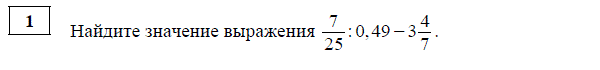 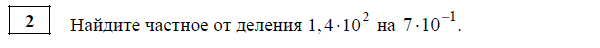 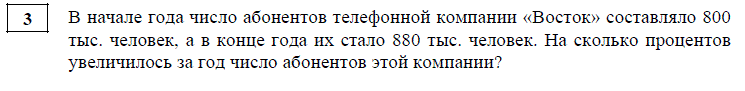 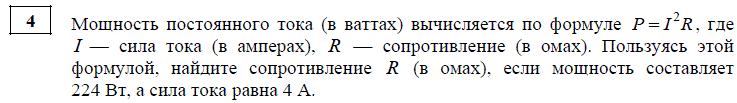 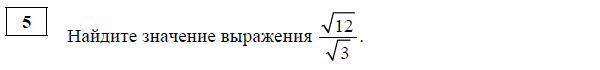 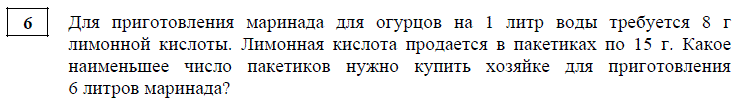 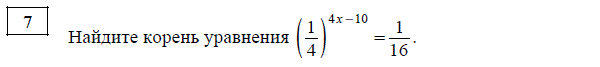 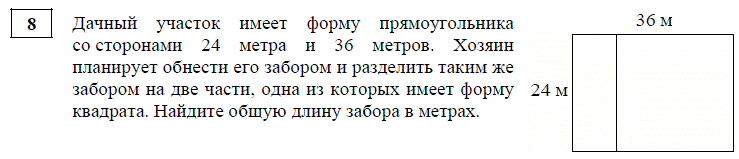 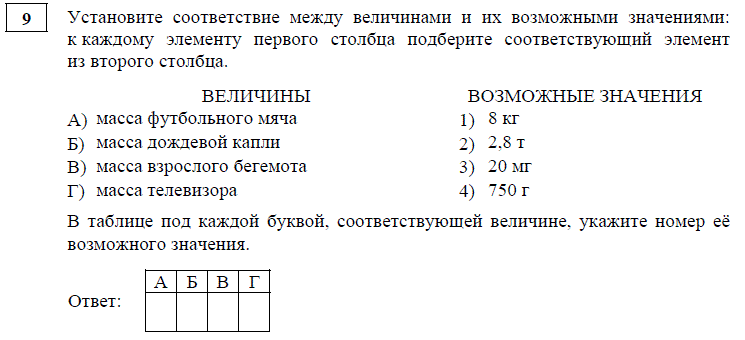 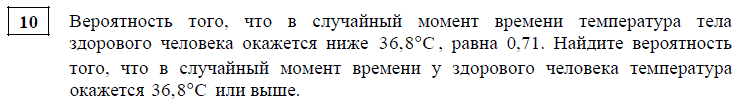 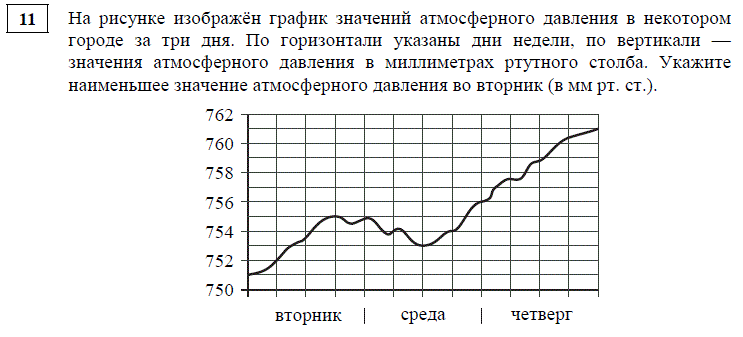 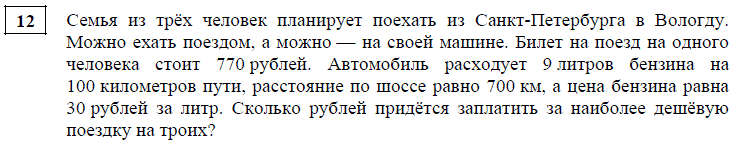 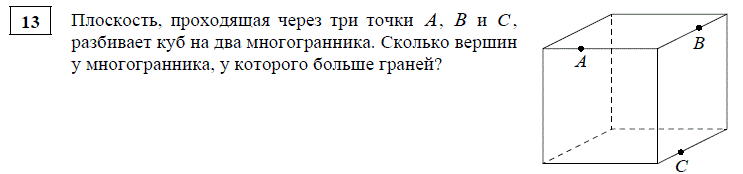 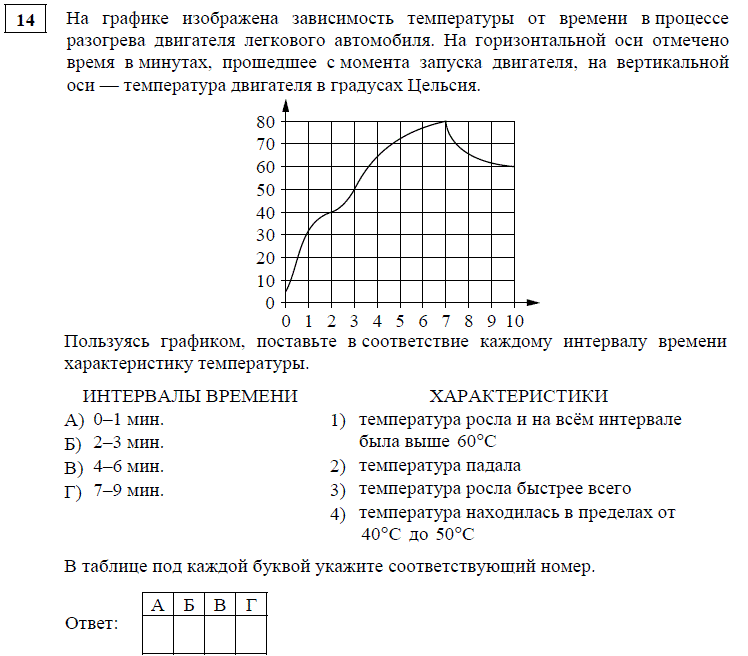 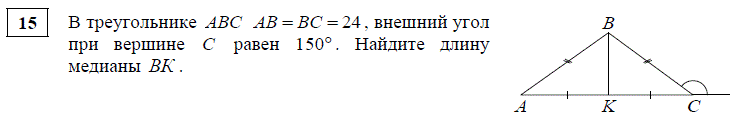 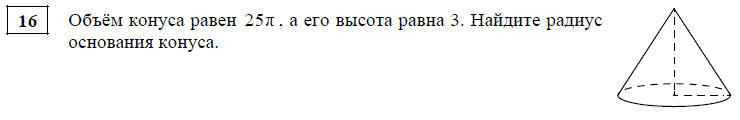 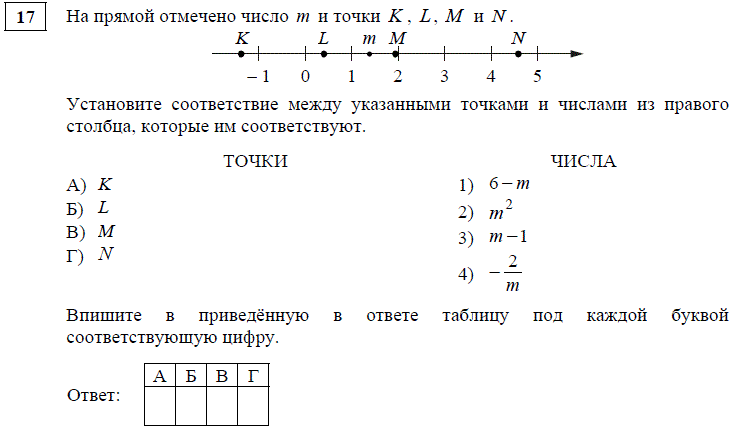 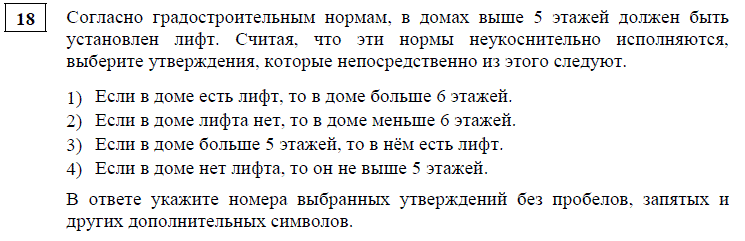 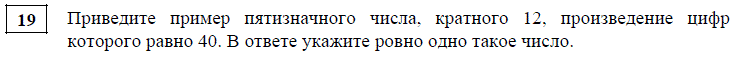 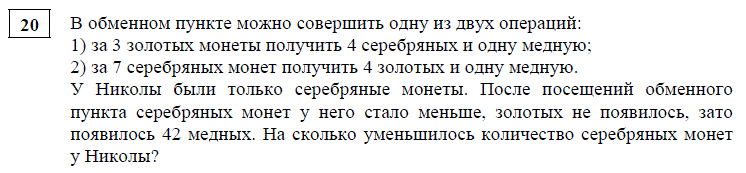 